Приложение 5          Конспект совместной деятельности с детьми и родителями  КВН «Люблю и знаю свой город»Программное содержание: Углублять, систематизировать, обобщать, закреплять знания о Кронштадте. Развивать познавательный интерес детей к истории родного  города. Воспитывать  нравственно-патриотические  чувства, любовь к своей родине, к своему городу, к своей семье.Формировать умение анализировать, обобщать, делать умозаключения.Развивать память, внимание, сообразительность и любознательность. Воспитывать культуру работать в команде, чувство сплоченности, сопереживания, умение придти на помощь.Предварительная работа:Экскурсии по городу, составление рассказа «История моей улицы и дома, где я живу», рассказывание по теме «Любимый уголок моей семьи  в Кронштадте», коллективная аппликация «Улицы нашего города», организация мини-музея о Кронштадте в группе, рассматривание иллюстраций, фотографий, книг об истории Кронштадта, беседы о родном городе, разучивание стихов, песен о Кронштадте. Изготовление игр, ребусов о Кронштадте.Под музыку в зал входят команды Ведущий: Приветствую участников нашей встречи, болельщиков, родителей. Прошу членов жюри  и команды занять свои места.Наш город Кронштадт отмечает в этом году  в мае месяце юбилей  310-летие.Кронштадт – город морской славы России. Уже более трех столетий над водами Финского залива высятся внушительные фортификационные укрепления – старые русские форты. Вместе с артиллерийскими батареями они в недалеком прошлом составляли самые мощные крепостные сооружения на Балтике.Сегодня мы с вами совершим путешествие по нашему городу,  и вы покажите свои знания  о нем. А теперь приветствие команд. Команды по очереди представляются:  «Чайка»              «Якорь»                       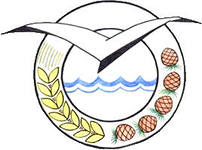 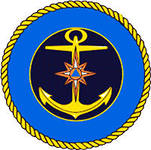 Ведущий: Желаем вам успеха!  Конкурс «РАЗМИНКА» Назовите слово, имеющее отношение или связанное с нашим городом. Конкурс «ЗНАТОКИ»каждой команде  задаются вопросы, на которые вы по очереди должны ответить.Где находится наш город?Где стоит памятник Петру 1?Водами, какого залива омывается наш остров?Как называется сооружение, соединяющий наш остров с большой землей?Назовите любой  из памятников в Кронштадте?Назовите любой из парков КронштадтаНа какой улице находится наш детский сад?Назовите основателя нашего города.Что изображено на гербе нашего города?Где находится чугунная мостовая?Назовите любой  мост нашего города.Какая улица главная в нашем городе? Конкурс «ЧТО ЭТО?» Каждой команде предлагается группа слов, нужно обобщить и назвать это одним словом.Синий, Разводной, Макаровский - …. (мосты)Посадская, Восстания, Советская - ….(улицы)Мичман, капитан, матрос  - …(звания)Штурвал, якорь, палуба -…(части корабля)Россия, Америка, Германия  -….(страны)Кронштадт, Москва, Санкт-Петербург - ….(города)Музыкальная пауза   ПЕСНЯ «Кораблик»Конкурс «УГАДАЙ-КА»  Кроссворды«Парки»« Мосты» «Форты» «Доскажи словечко»Используется компьютерная игра «Кронштадт в кроссвордах» (Приложение 6)Конкурс «ЗАШИФРОВАНОЕ СЛОВО» Нужно решить примеры и прочитать слово (Приложение 6)Конкурс капитановКапитанам предлагается три задания:Кто кого перепляшет (танец «Бескозырка белая»)Продолжи фразу «Я люблю свой город за то…..»Построй корабль (развивающая игра «Прозрачный квадрат» игровая технология Воскобовича В. В.)Ведущий: Пришло время показать свою ловкость, быстроту и силуСпортивный конкурс «Сильные и ловкие»«Кто быстрее доберется до берега» (парами зажать мячи спиной)«Не урони кубик»«Смотри в оба»Ведущий: Нас ждет юный экскурсовод, предлагает совершить небольшое путешествие по городу.   Экскурсию проводит Таня. Конкурс «Узнай  и назови знакомое место»  в экскурсии Литературная пауза: Стихи о КронштадтеЖюри подводят итоги.      Награждение всех участников команд.Фото – репортаж                    К В Н 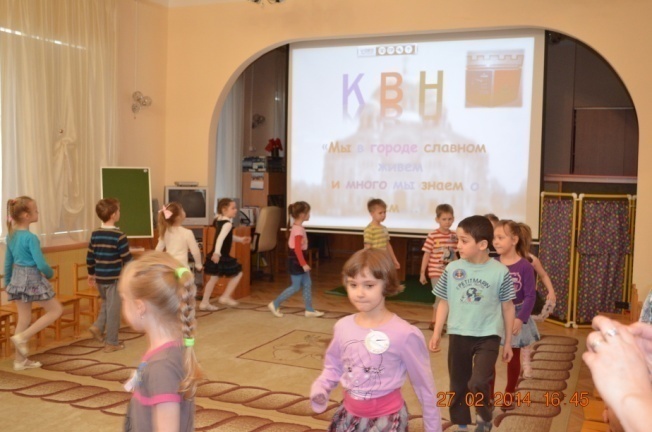 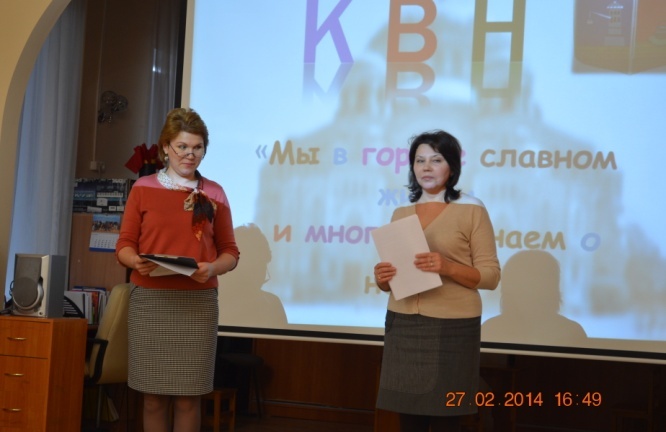 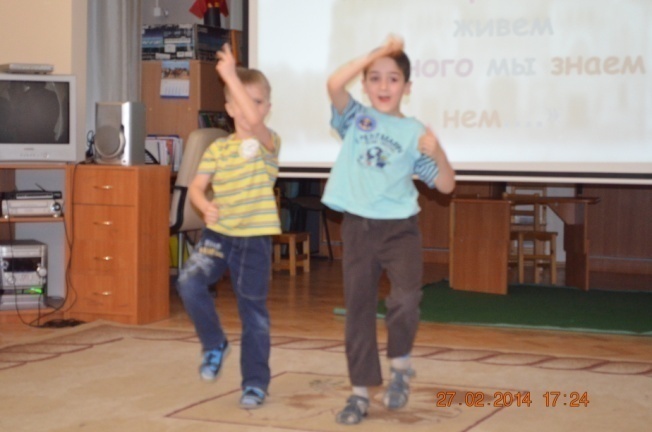 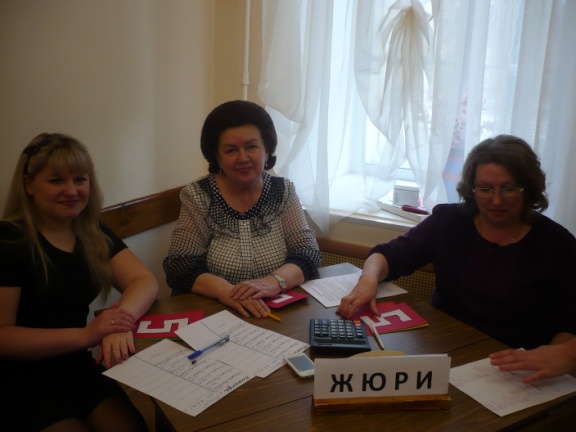 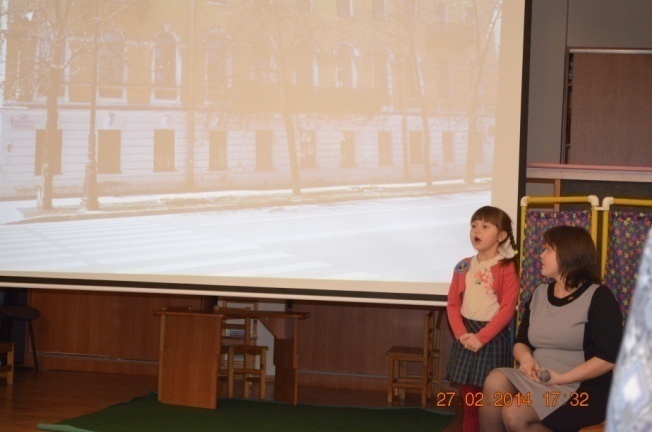 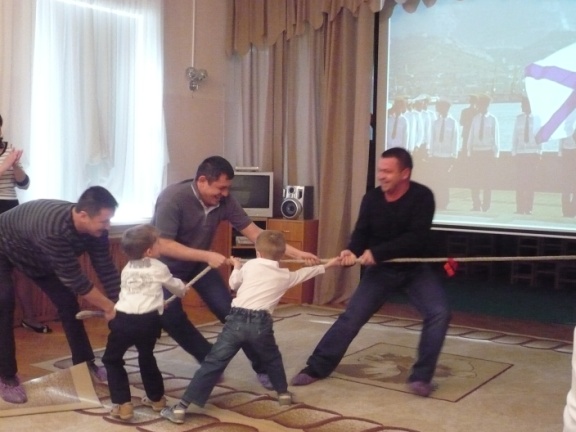 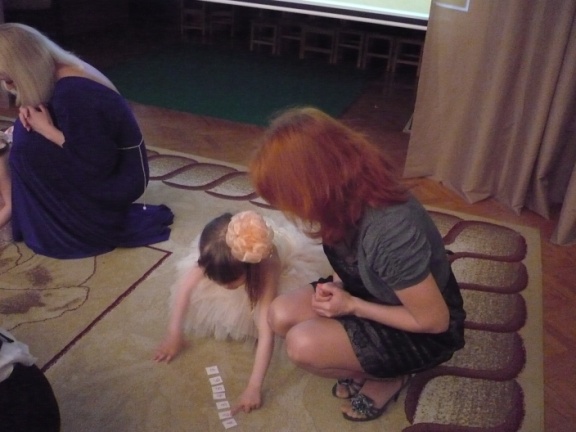 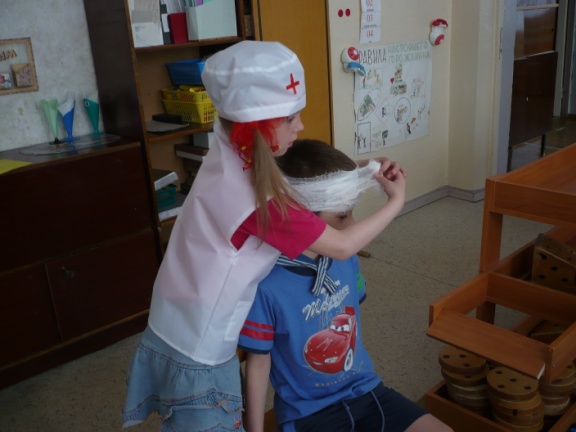 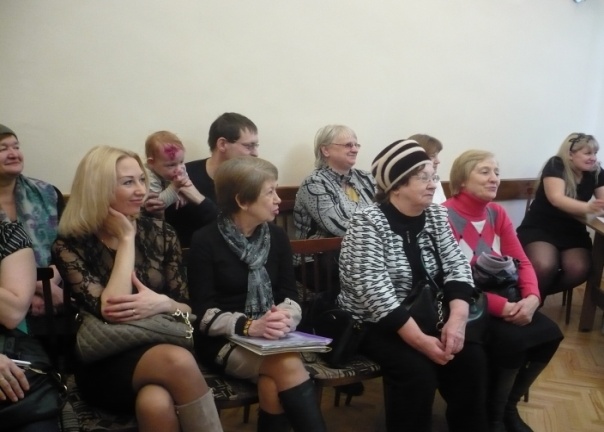 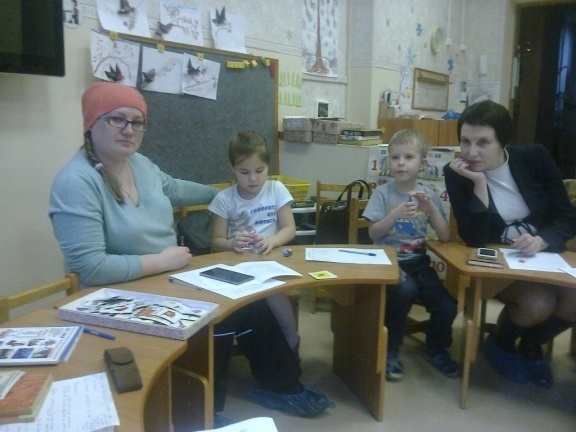 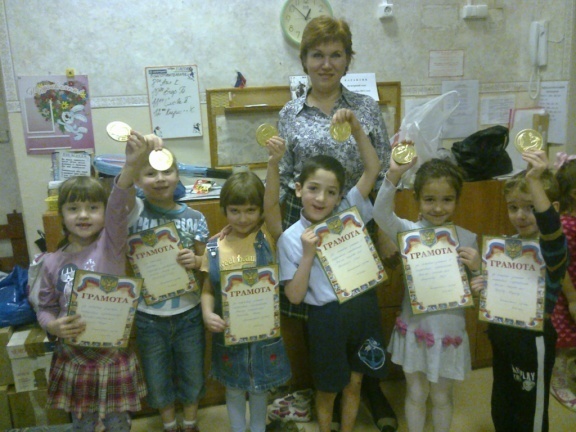 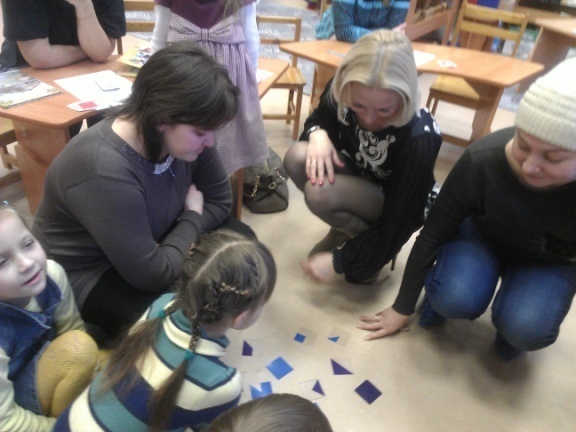 